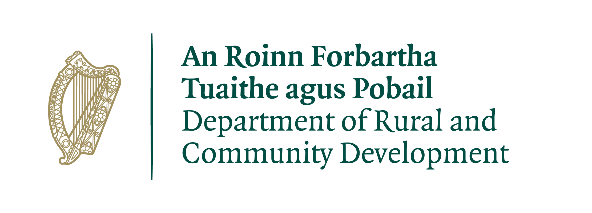 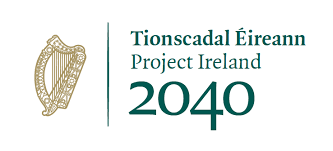 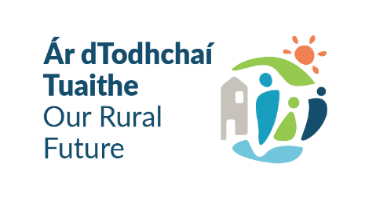 Achoimre ar Scéim CLÁR 2024: Beart 2 An Beart maidir le Soghluaisteacht, Cúram Ailse, Céadfhreagróirí Pobail agus Iompar do Bhéilí ar RothaíCúlra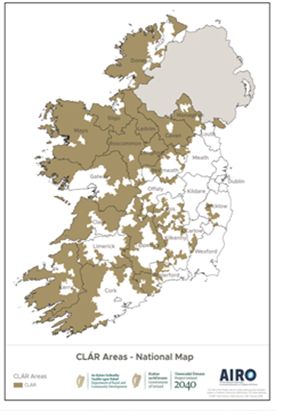 Is ionann CLÁR (Ceantair Laga Ard-Riachtanais) agus clár infheistíochta spriocdhírithe do cheantair thuaithe a bhfuil mar aidhm leis maoiniú a chur ar fáil do thionscadail bheaga bhonneagair i gceantair faoin tuath a bhfuil leibhéil arda bánaithe tarlaithe iontu. An Beart maidir le Soghluaisteacht, Cúram Ailse, Céadfhreagróirí Pobail agus Iompar do Bhéilí ar Rothaí Cuirfear maoiniú ar fáil faoi CLÁR 2024 do thacaíocht maidir le Soghluaisteacht, Cúram Ailse, Céadfhreagróirí Pobail agus Iompar do Bhéilí ar Rothaí An Roinn Forbartha Tuaithe agus Pobail a oibreoidh an beart seo go díreach agus tá sé oscailte d’eagraíochtaí agus do ghrúpaí seanbhunaithe a oibríonn go hiomlán ar bhonn deonach agus a sholáthraíonn:Iompar chuig seirbhísí cúraim lae nó chuig seirbhísí eile liachta/teiripe/faoisimh agus uathu, do dhaoine a bhfuil deacrachtaí suntasacha soghluaisteachta acu, lena n-áirítear daoine a bhfuil gá acu le feithiclí speisialaithe atá oiriúnach do chathaoireacha rothaí, nóIompar chuig ospidéil/ionaid cúraim ailse ainmnithe faoin gClár Náisiúnta um Chúram Ailse agus uathu; nóEagraíochtaí Tacaíochta Céadfhreagróra Pobail/Eagraíochtaí Cuardaigh agus Tarrthála. Seirbhísí Béilí ar RothaíSa chás gur baill d’eagraíocht náisiúnta/réigiúnach iad grúpaí is iarratasóirí ann, ní mór don mháthaireagraíocht gach iarratas grúpa fo-réigiúnach/náisiúnta a chur ar aghaidh go lárnach agus a dtosaíocht i leith na n-iarratas a thabhairt le fios. Sa chomhthéacs sin, d’fhéadfaí teorainn go dtí €200,000 an eagraíocht a chur leis an maoiniú ar iarratais mar sin. Costais IncháilitheClúdófar costas feithicle agus/nó feistiú feithicle, nuair is gá sin, faoi scéim. Thaitneodh sé leis an Rialtas dá bhféadfaí feithiclí hibride/leictreacha a cheannach nuair is féidir. Is ceart d’iarratasóirí mionsonraí iomlána faoi na costais a bhaineann le feithiclí beartaithe a cheannach agus/nó a fheistiú a chur ar fáil. Is iad seo a leanas na coinníollacha:Ní mór d’fheithicil ar bith a mhaoinítear a bheith i riocht mhaith agus gan iad a bheith níos sine ná 5 bliana d’aois.Nach mbainfear úsáid as aon fheithicil a mhaoinítear ach ar mhaithe leis na gníomhaíochtaí a ndearnadh cur síos orthu agus ní ar mhaithe le bealaí iompair tráchtála. Ní mór aitheantas a thabhairt don Roinn trí chomharthaíocht ar an bhfeithicil de réir Threoirlínte Brandála na Roinne. Is leor greamán sofheicthe inléite ar thaobhphainéal na feithicle chomh fada agus a leanann sé treoirlínte brandála na Roinne agus go n-aithnítear maoiniú CLÁR. Ní dhéanfar ach feithicil amháin an ‘Brainse’ in eagraíocht réigiúnach/Náisiúnta a bhreithniú. Ní mór príomhláthair na feithicle (an áit a mbeidh sí coinnithe san oíche) a chur in iúl don Roinn agus na comhordanáidí XY nó Éirchód a bheith curtha ar fáil.Ní chlúdófar costais reatha leanúnacha faoi scéim, amhail árachas, cothabháil, breosla, etc. Beidh ar eagraíochtaí is iarratasóirí imlíne a thabhairt ar an tslí a mbainisteoidh siad oibriú leanúnach na feithicle.Iarratasóirí IncháilitheCuirfear tacaíocht ar fáil do gach grúpa/eagraíocht is iarratasóir atá bunaithe go foirmiúil, e.g. carthanas nó eagraíocht neamhbhrabúis atá cláraithe etc. Ní chuirfear tacaíocht ar fáil do dhaoine aonair ná do ghrúpaí ad hoc le carranna a cheannach. Caithfear na nithe seo a leanas a chur ar fáil:faisnéis/deimhniúchán maidir le bunú foirmiúil an ghrúpa/na heagraíochta, e.g. Meabhráin Chomhlachais agus Airteagail Chomhlachais, agus  Litir/ríomhphost ag tacú leis an bhfoirm iarratais, mar shampla, ó FSS/DT/Altra Sláinte Poiblí/ An Garda Síochána nó ó sholáthróir seirbhíse eile. Eagraíochtaí Iompair Cúraim Ailse / Leighis / Teiripe / FaoisimhTá an beart ar oscailt do ghrúpaí/eagraíochtaí seanbhunaithe a oibríonn ar bhonn deonach, agus a bhfuil baint acu le seirbhísí iompair a sholáthar, saor in aisce, do dhaoine a bhfuil gá acu le feithiclí speisialaithe atá oiriúnach do chathaoireacha rothaí chun rochtain a fháil ar sheirbhísí cúraim lae nó chuig seirbhísí eile leighis/teiripe/faoisimh agus uathu agus/nó do dhaoine a bhfuil gá acu le hiompar chuig ospidéil/ionaid cúraim ailse ainmnithe faoin gClár Náisiúnta um Chúram Ailse agus uathu (liosta de na hospidéil/ionaid ainmnithe ag gabháil leis seo in Iarscríbhinn 2). Eagraíochtaí Tacaíochta Céadfhreagróra Pobail/Eagraíochtaí Cuardaigh agus TarrthálaI bhfianaise chineál na ngníomhaíochtaí féideartha agus an gá a bheadh ann a chinntiú go gcuirfí tacaíocht ar fáil d’eagraíochtaí/grúpaí ar féidir glacadh leo mar chuid de na córais freagartha éigeandála níos leithne, ní dhéanfar ach iarratais ó eagraíochtaí atá ábalta an chaoi a dtéann siad i ngleic leis na córais freagartha éigeandála agus an chaoi a bhfuil siad páirteach i gcórais freagartha éigeandála a léiriú go hiomlán. Sa chomhthéacs sin, beidh gá faisnéis/deimhniúchán a chur ar fáil ón nGarda Síochána nó ó FSS maidir le bunú foirmeálta an ghrúpa/na heagraíochta agus a léiríonn chomh maith stádas an ghrúpa/na heagraíochta chun tacú leis an iarratas.Eagraíochtaí Béilí ar RothaíTá tacaíocht á tabhairt isteach le CLÁR 2024 chun feithiclí a sholáthar le haghaidh seirbhísí béilí ar rothaí. Táthar ag súil go gcuideoidh na feithiclí sin le daoine atá gafa sa teach, a bhfuil a soghluaisteacht laghdaithe agus atá scoite amach ar shlí eile leas a bhaint as béile te. Ceantar CLÁR IncháilitheBunaítear incháilitheacht CLÁR ar an suíomh óna n-oibrítear an tseirbhís, de ghnáth, agus í lonnaithe go fisiciúil laistigh de Thoghroinn Ceantair CLÁR ainmnithe. Mar gheall gur seans go mbeidh ar dhaoine achair mhóra a thaisteal chuig ospidéil agus saoráidí speisialaithe eile i gceantair nach ceantair CLÁR iad, áfach, bunófar incháilitheacht don Bheart seo ar an ‘dobharcheantar’ a mbeidh na feithiclí ag freastal orthu.Beidh ar iarratasóirí a léiriú go bhfuil os cionn 80% den cheantar ina gcuirtear an tseirbhís ar fáil laistigh de cheantar CLÁR. Tá liosta de Thoghranna Ceantair CLÁR incháilithe le fáil ar láithreán gréasáin na Roinne ag annasc seo. Is ceart fianaise ar chomhlíonadh na heagraíochta leis an riachtanas sin an tráth a ndéantar an t-iarratas a choimeád ar chomhad ar feadh sé bliana, sa chás go gceadaítear an t-iarratas.Ráta CúnaimhSoláthrófar suas le 90% den chostas iomlán a bhaineann le feithicil hibride nó leictreach pobail atá oiriúnach do chathaoireacha rothaí (feistiú san áireamh) faoin scéim faoi réir uasdheontas:€50,000 do charr/SUV €100,000 do bhusSoláthrófar suas le 80% den chostas iomlán a bhaineann le feithicil peitril nó díosail pobail atá oiriúnach do chathaoireacha rothaí (feistiú san áireamh) faoin scéim faoi réir uasdheontas de:€50,000 do charr/SUV€100,000 do bhus Tá ranníocaíocht maoinithe meaitseála 10% ag teastáil d’fheithiclí hibride/leictreacha agus 20% d’fheithiclí peitril/díosail. Féadfar glacadh le ranníocaíochtaí daonchairdiúla mar chuid den chostas maoinithe meaitseála nó mar an gcostas maoinithe meaitseála iomlán. Ní mór do mhaoiniú meaitseála a bheith i bhfeidhm ag an tráth a dhéantar an t-iarratas.Ní féidir le haon mhaoiniú meaitseála teacht ó aon scéim eile de chuid na Roinne Forbartha Tuaithe agus Pobail.AmlínteCritéir MheasúnachtaIs ceart a thabhairt ar aird go mbreithneofar roinnt cúinsí agus na hiarratais a gheofar a mheasúnú, lena n-áireofar an t-ord tosaíochta táscach (nuair is infheidhme); réimse, meascán, cáilíocht, agus tionchar na dtionscadal beartaithe; maoiniú a fuarthas roimhe seo agus cúinsí ábhartha eile.Ní mór don iarratasóir a chinntiú go mbeidh an fhoirm iarratais comhlánaithe go hiomlán agus i gcomhréir leis an Achoimre ar Scéim 2024. Riachtanas maidir le Soláthar  Chun críocha an iarratais seo, ní mór do ghrúpaí meastachán mionsonraithe i scríbhinn amháin ar a laghad a fháil ó sholáthróir i ndáil le feithicil a chur ar fáil agus/nó feithicil a fheistiú. Bainfear úsáid as sin chun costais a mheas ach ní sé leordhóthanach má cheadaítear maoiniú. Mar gheall go mbaineann an deontas seo le cistí poiblí a chaitheamh, is riachtanach go bhfaightear luach maith ar airgead uaidh. Má éiríonn leo, beidh ar iarratasóirí cloí leis na treoirlínte soláthair phoiblí ábhartha. Is féidir tuilleadh faisnéise a fháil ar www.etenders.gov.ie.Tá treoir maidir leis sin le fáil ón Oifig um Sholáthar Rialtais (láithreán gréasáin: www.OGP.gov.ie; ríomhphost: support@OGP.gov.ie).Tabhair do d’aire go bhféadfadh pionós a bheith i gceist mura leantar na treoracha soláthair phoiblí.An Próiseas Iarratais Ní mór iarratais a chur ar aghaidh ar an bhfoirm iarratais “Beart 2 - Soghluaisteacht, Cúram Ailse, Céadfhreagróirí Pobail agus Iompar do Bhéilí ar Rothaí”. Is ceart an fhaisnéis tacaíochta a iarrtar ar an bhfoirm iarratais a bheith ag gabháil le hiarratais, lena n-áirítear miondealú mionsonraithe ar na costais go léir, fianaise ar mhaoiniú meaitseála, meastachán, litir tacaíochta a ndearnadh cur síos air roimhe seo ina measc.  Socruithe maidir le Deontais a ÍocIs ceart do ghrúpaí a thabhairt ar aird go n-íocfar an deontas i riaráistí ar bhonn sonrasc a bheidh marcáilte mar íoctha, i.e. i ndiaidh don ghrúpa an fheithicil a cheannach. Seans go mbeidh ar ghrúpaí maoiniú eatramhach a shocrú chun méid an deontais a chlúdach fad a bheidh siad ag fanacht ar an íocaíocht sin ón Roinn. Is ceart a thabhairt ar aird, áfach, gur ghnách don Roinn an íocaíocht sin a chur i gcrích laistigh de chúpla lá nuair a bhíonn an iarraidh ar tharraingt anuas in ord. Níor cheart an fheithicil a cheannach sula mbeidh na hiarratasóirí ar éirigh leo fógartha.  Is ceart iarratais a chur ar aghaidh go díreach ar ríomhphost chuig an Roinn ar CLAR@DRCD.gov.ie faoin 5 Meitheamh 2024. Seans nach mbeidh an Roinn in ann bearta leantacha a dhéanamh maidir le doiciméadúchán a bheadh ar iarraidh nó foirmeacha iarratais neamhiomlána. D’fhéadfadh sé tarlú nach mbreithneofaí foirmeacha iarratais neamhiomlána.Mura mbeidh deimhniú faighte agat go bhfuil d’iarratas faighte againn laistigh de 10 lá oibre, déan teagmháil leis an Roinn trí ríomhphost a sheoladh chuig an seoladh ríomhphoist thíos.FiosruitheBa chóir aon fhiosruithe a sheoladh ar ríomhphost chuig CLAR@DRCD.gov.ieIarscríbhinn 1: Coinníollacha Maoinithe do Scéimeanna Tuaithe arna maoiniú faoin Roinn Forbartha Tuaithe agus PobailBeidh gach caiteachas a chláraítear trí Scéimeanna Tuaithe na Roinn i.e. An Scéim Athnuachana Bailte agus Sráidbhailte, CLÁR, an Scéim um Bonneagar Caithimh Aimsire Lasmuigh (ORIS) faoi réir ag téarmaí an Chóid Chaiteachais Phoiblí atá le fáil ag http://publicspendingcode.per.gov.ie/. Ina theannta sin, beidh feidhm ag na riachtanais arna leagan amach thíos maidir leis an maoiniú go léir a cheadófar trí bhíthin na scéimeanna sin. Léireofar an gá atá le cloí leis na riachtanais go léir sa chomhaontú conartha idir an Roinn Forbartha Tuaithe agus Pobail agus an deontaí ar ceadaíodh maoiniú ina leith faoin scéim. I gcás neamhchomhlíonadh leis na coinníollacha a dtugtar achoimre orthu nó le coinníollacha breise ar bith arna gcomhaontú i rith idirbheartaíocht conartha, d’fhéadfadh a bheith mar thoradh air sin go gcaithfí an cúnamh deontais go léir a bronnadh, nó cuid de, a aisíoc.Iarscríbhinn 2: Seirbhísí Réigiúnacha AilseTá an Clár Náisiúnta um Chúram Ailse (CNCA) freagrach as maoirseacht a dhéanamh ar sheirbhísí náisiúnta maidir le cóireáil ailse.  Áirítear ar na cóireálacha sin máinliacht, radaiteiripe agus teiripe shistéamach fhrithailse.  Bhí sé ina thosaíocht ag an CNCA i dtús aimsire sainionaid ailse ainmnithe a bhunú d’obráidí ailse. Reáchtáiltear an chuid is mó d’obráidí ailse anois, ach ní iad ar fad, sna sainionaid ailse ainmnithe. Ainmníodh ocht n-ospidéal ina sainionaid ailse (maille le haonad satailíte in Ospidéal Ginearálta Leitir Ceanainn).  Tá naoi gcinn de shainionaid ailse ainmnithe ann.  Cuirtear teiripe shistéamach fhrithailse (ceimiteiripe, imdhíon-teiripe, etc.) ar fáil in 17 n-ospidéal phoiblí chomh maith. Tá mionsonraí fúthu sin le fáil ar an mapa thíos. Cuirtear seirbhísí radaiteiripe ar fáil in dhá sainionad bhreise.Tá na naoi Sainionad Ailse Ainmnithe de chuid na hÉireann nasctha le struchtúr na nGrúpaí Ospidéal.  Taispeántar sa tábla thíos an sainionad ailse ainmnithe i ngach Grúpa Ospidéal agus an iar-cheantar riaracháin FSS le haghaidh gach ceann.Chun an t-eolas is déanaí a fháil ina leith seo téigh chuig HSE website.Seoladh na scéime12 Aibreán 2024Iarratais le bheith istigh faoin5 Meitheamh 2024Maoiniú le dámhadh (táscach)Lúnasa 2024Tionscadail le bheith críochnaithe agus maoiniú tarraingthe anuas faoi27 Meitheamh 20251Beifear ag súil go dtosófar agus go gcríochnófar tionscadail i gcomhréir leis na hamlínte arna leagan amach san Achoimre ábhartha ar an Scéim.  2Féadfaidh an Roinn maoiniú a bhí leithdháilte ar thionscadail faoin Scéim a tharraingt siar sa chás nach mbeidh an tionscadal tugtha chun críche laistigh den tréimhse ama a bhí sonraithe, agus sa chás nach ndearnadh comhaontú sainráite leis an Roinn roimh ré síneadh ama a chur leis an socrú maoinithe.       3Ní mór ranníocaíocht in airgead tirim a dhéanamh, mar a leagtar amach san Achoimre ábhartha ar an Scéim. Beidh ar an deontaí a dhearbhú go bhfuil an ranníocaíocht in airgead tirim i bhfeidhm ag an tráth a dhéantar an t-iarratas agus taifead ar fhoinse na ranníocaíochta in airgead tirim a choinneáil. D’fhéadfadh an Roinn fianaise ar an méid sin a iarraidh le linn an phróisis measúnaithe.4Ní mór tionscadail a bheith tugtha chun críche go hiomlán chun méid iomlán an deontais a tharraingt anuas. Sa chás go bhfaightear amach nach bhfuil tionscadal tugtha chun críche, féadfaidh an Roinn iarraidh ar an deontaí aon mhaoiniú a fuarthas don tionscadal a aisíoc.  Ní mór aon athruithe ar an tionscadal beartaithe a chur in iúl don Roinn agus a chomhaontú leis an Roinn sula ndéanfar iad.5Sa chás nach gcuirtear gné den tionscadal ceadaithe i gcrích de réir iarratais an tionscadail, is féidir an maoiniú deontais a laghdú mar léiriú ar an tionscadal leasaithe.6I gcás maoiniú arna leithdháileadh d’fhiontair nó do shaoráidí (i.e. ionad pobail, moil, feithiclí faoi CLÁR, etc.), is riachtanas é go gcaithfidh siad oibriú mar a maoiníodh iad ar feadh 5 bliana ar a laghad i ndiaidh don chéim dheireanach den mhaoiniú a bheith eisithe, nó seans go mbeidh orthu maoiniú a aisíoc. Sa chás nach n-oibreoidh siad mar a maoiníodh iad, caithfidh siad é sin a chur in iúl don Roinn agus a chomhaontú leis an Roinn roimh ré.7Ní mór an Creat Beartais um Sholáthar Poiblí Náisiúnta agus ceanglais iomchuí rialachais chorparáidigh a chomhlíonadh. Ní mór do gach deontaí cuntas iomlán a thabhairt ar an maoiniú a fhaightear.8Ba chóir doiciméadú iomlán agus cruinn a choinneáil mar thaca leis an gcaiteachas agus soláthar agus teacht a bheith ag oifigigh na Roinne air am ar bith chun críche iniúchta agus sin a choinneáil go ceann tréimhse sé bliana ón dáta a thiocfaidh an tionscadal chun críche.9Tabharfaidh deontaithe aitheantas don tacaíocht atá faighte ó Thionscadal Éireann 2040 / ón Roinn Forbartha Pobail agus Tuaithe / ó Rialtas na hÉireann, agus d’aon fhoinsí maoinithe infheidhme eile (mar a shainaithnítear iad sa Chomhaontú Maoinithe ábhartha) i ngach fógra poiblí, fógraíocht agus comharthaíocht, de réir mar is cuí, a bhaineann leis an tionscadal. Chomh maith leis sin, d’fhéadfadh an Roinn an tionscadal a úsáid i gcur chun cinn níos leithne a cuid beartas.10Cuirfidh deontaithe pé tuarascálacha agus faisnéis a bhaineann leis an tionscadal agus a fhéadfaidh an Roinn Forbartha Tuaithe agus Pobail a iarraidh go réasúnta ó am go ham, ar fáil.11Ní mór comharthaíocht a bheith i bhfeidhm ar ach tionscadal atá maoinithe trí CLÁR. Ní mór na comharthaí sin a bheith ar na feithiclí a cheannófar. Ní mór dóibh a bheith suiteáilte in áit fheiceálach, ní mór gné mharthanach a bheith i gceist leo, ní mór aitheantas a thabhairt do mhaoiniú CLÁR agus ní mór méid leordhóthanach a bheith iontu chun go mbeidh siad feiceálach go soiléir ag an bpobal. Ní mór do na comharthaí seo Treoirlínte na Roinne maidir le Brandáil a chomhlíonadh. 12Is ceart faireachán agus meastóireacht leanúnach a dhéanamh ar aschuir agus ar thorthaí an tionscadail i gcomhthéacs measúnú a dhéanamh ar thionchar an tionscadail.  Beifear ag súil go mbaileoidh deontaithe sonraí iomchuí chun an fhoghlaim sin a éascú ar bhonn leanúnach.  Is ceart tuairisc ghearr (1-2 leathanach) ar aschuir agus ar thorthaí an tionscadail arna mhaoiniú a chur i gcrích agus a chur ar fáil don Roinn má iarrtar a leithéide. 13Cuirfidh gach deontaí pointe/pointí teagmhála ar fáil don Roinn chun íocaíocht agus iarrataí ar fhaisnéis a éascú. Is ceart aon athruithe ar na daoine teagmhála a chur in iúl don Roinn go tráthúil.Grúpa OspidéalSainionad AilseColáiste Ríoga na Máinleá in ÉirinnOspidéal Ollscoile BeaumontOirthear na hÉireannOspidéal Ollscoile an MaterOspidéal Ollscoile Naomh UinseannBaile Átha Cliath agus Lár na TíreOspidéal San SéamasAn Deisceart/An tIardheisceartOspidéal na hOllscoile, CorcaighOspidéal Réigiúnach Phort Láirge Saolta, Grúpa Ollscoile Cúram SláinteOspidéal na hOllscoile, Gaillimh (satailít: Ospidéal Ginearálta Leitir Ceanainn)Ollscoil LuimneachOspidéal Ollscoile LuimnighSláinte Leanaí ÉireannOspidéal Mhuire na Leanaí, Cromghlinn